BEBA OPTIPRO ® 5NÁZEVZKRÁCENÝZKRÁCENÝBEBA OPTIPRO® 5, instantní mléčná výživa pro malé děti, 600 g krabice (2x300 g)BEBA OPTIPRO® 5, instantní mléčná výživa pro malé děti, 600 g krabice (2x300 g)BEBA OPTIPRO® 5, instantní mléčná výživa pro malé děti, 600 g krabice (2x300 g)BEBA OPTIPRO® 5, instantní mléčná výživa pro malé děti, 600 g krabice (2x300 g)BEBA OPTIPRO® 5, instantní mléčná výživa pro malé děti, 600 g krabice (2x300 g)ÚPLNÝÚPLNÝBEBA OPTIPRO® 5, instantní mléčná výživa pro malé děti, obohacená vitamíny a minerálními látkami, od ukončeného 24. měsíce věku, 600 g krabice (2x300 g)BEBA OPTIPRO® 5, instantní mléčná výživa pro malé děti, obohacená vitamíny a minerálními látkami, od ukončeného 24. měsíce věku, 600 g krabice (2x300 g)BEBA OPTIPRO® 5, instantní mléčná výživa pro malé děti, obohacená vitamíny a minerálními látkami, od ukončeného 24. měsíce věku, 600 g krabice (2x300 g)BEBA OPTIPRO® 5, instantní mléčná výživa pro malé děti, obohacená vitamíny a minerálními látkami, od ukončeného 24. měsíce věku, 600 g krabice (2x300 g)BEBA OPTIPRO® 5, instantní mléčná výživa pro malé děti, obohacená vitamíny a minerálními látkami, od ukončeného 24. měsíce věku, 600 g krabice (2x300 g)ZÁKLADNÍ OBRÁZKYSEOKojenecké mléko, kojenecká výživa, dětské mléko, dětská výživaKojenecké mléko, kojenecká výživa, dětské mléko, dětská výživaKojenecké mléko, kojenecká výživa, dětské mléko, dětská výživaKojenecké mléko, kojenecká výživa, dětské mléko, dětská výživaKojenecké mléko, kojenecká výživa, dětské mléko, dětská výživaKojenecké mléko, kojenecká výživa, dětské mléko, dětská výživaKojenecké mléko, kojenecká výživa, dětské mléko, dětská výživaPOPIS 
A BENEFITYBEBA OPTIPRO® 5 je mléčná výživa pro malé děti od Nestlé vyvinutá na základě 60 let výzkumu mateřského mléka. Je určena pro malé děti od ukončeného 24. měsíce věku. BEBA OPTIPRO®  pro Vaše děťátko: Podpora imunity – vitamíny A, C, D se podílejí na normálním fungování imunitního systému.OPTIPRO® – speciální proces k získání směsi bílkovin s cílem přiblížit se mateřskému mléku.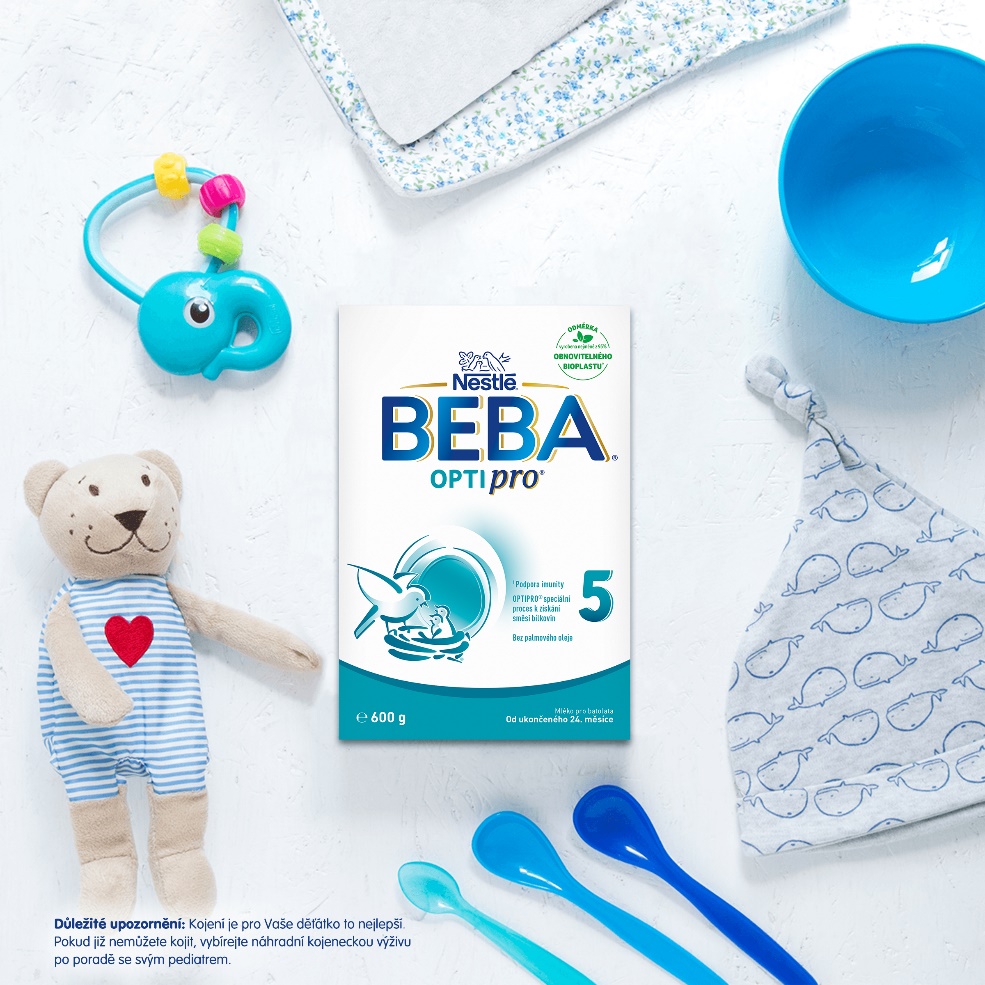 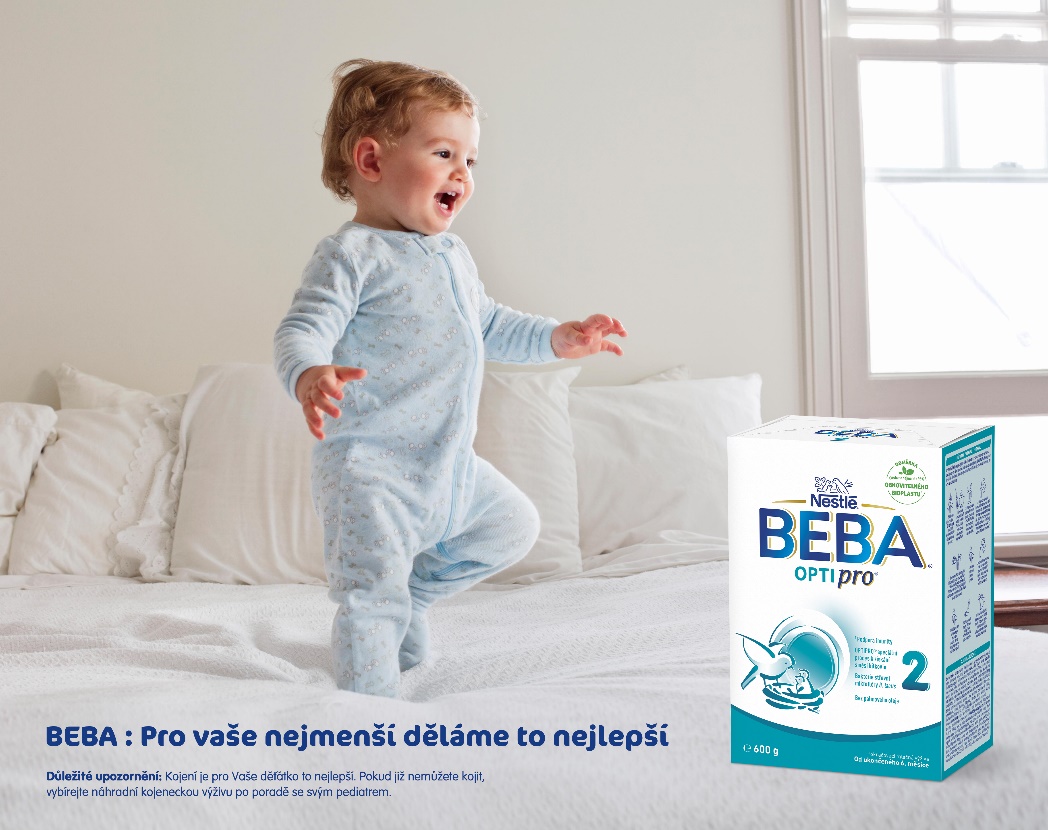 Mohlo by vás zajímat:BEBA OPTIPRO® 5 je mléčná výživa pro malé děti od Nestlé vyvinutá na základě 60 let výzkumu mateřského mléka. Je určena pro malé děti od ukončeného 24. měsíce věku. BEBA OPTIPRO®  pro Vaše děťátko: Podpora imunity – vitamíny A, C, D se podílejí na normálním fungování imunitního systému.OPTIPRO® – speciální proces k získání směsi bílkovin s cílem přiblížit se mateřskému mléku.Mohlo by vás zajímat:BEBA OPTIPRO® 5 je mléčná výživa pro malé děti od Nestlé vyvinutá na základě 60 let výzkumu mateřského mléka. Je určena pro malé děti od ukončeného 24. měsíce věku. BEBA OPTIPRO®  pro Vaše děťátko: Podpora imunity – vitamíny A, C, D se podílejí na normálním fungování imunitního systému.OPTIPRO® – speciální proces k získání směsi bílkovin s cílem přiblížit se mateřskému mléku.Mohlo by vás zajímat:BEBA OPTIPRO® 5 je mléčná výživa pro malé děti od Nestlé vyvinutá na základě 60 let výzkumu mateřského mléka. Je určena pro malé děti od ukončeného 24. měsíce věku. BEBA OPTIPRO®  pro Vaše děťátko: Podpora imunity – vitamíny A, C, D se podílejí na normálním fungování imunitního systému.OPTIPRO® – speciální proces k získání směsi bílkovin s cílem přiblížit se mateřskému mléku.Mohlo by vás zajímat:BEBA OPTIPRO® 5 je mléčná výživa pro malé děti od Nestlé vyvinutá na základě 60 let výzkumu mateřského mléka. Je určena pro malé děti od ukončeného 24. měsíce věku. BEBA OPTIPRO®  pro Vaše děťátko: Podpora imunity – vitamíny A, C, D se podílejí na normálním fungování imunitního systému.OPTIPRO® – speciální proces k získání směsi bílkovin s cílem přiblížit se mateřskému mléku.Mohlo by vás zajímat:BEBA OPTIPRO® 5 je mléčná výživa pro malé děti od Nestlé vyvinutá na základě 60 let výzkumu mateřského mléka. Je určena pro malé děti od ukončeného 24. měsíce věku. BEBA OPTIPRO®  pro Vaše děťátko: Podpora imunity – vitamíny A, C, D se podílejí na normálním fungování imunitního systému.OPTIPRO® – speciální proces k získání směsi bílkovin s cílem přiblížit se mateřskému mléku.Mohlo by vás zajímat:BEBA OPTIPRO® 5 je mléčná výživa pro malé děti od Nestlé vyvinutá na základě 60 let výzkumu mateřského mléka. Je určena pro malé děti od ukončeného 24. měsíce věku. BEBA OPTIPRO®  pro Vaše děťátko: Podpora imunity – vitamíny A, C, D se podílejí na normálním fungování imunitního systému.OPTIPRO® – speciální proces k získání směsi bílkovin s cílem přiblížit se mateřskému mléku.Mohlo by vás zajímat:VÝHODY BALENÍJsme první výrobci kojenecké výživy na světě!Roku 1867 Henri Nestlé, představil světu 1. náhradní výživu – Farina Lactée.Mateřské mléko je pro dítě tou nejlepší výživou. Jeho výzkumem se zabýváme již 60 let!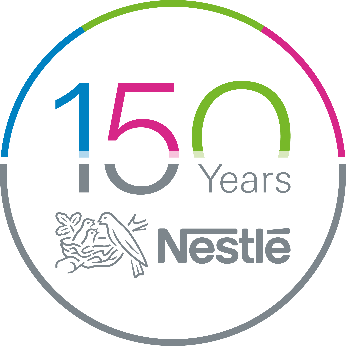 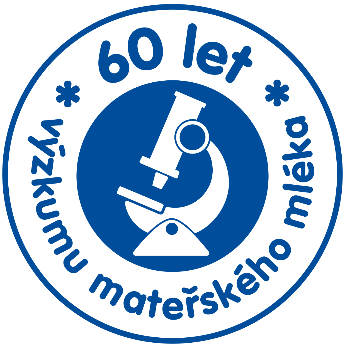 Jsme experti na bílkovinu – máme patentovaný proces OPTIPRO® k získání směsi bílkovin podle vzoru mateřského mléka.Věříme, že každý problém má své řešení. Proto máme speciální výživu pro kojence s trávicími potížemi či alergiemi v rodině.Více o historii Nestlé.Naše balení je ekologické -  při výrobě obalových materiálů klademe důraz na ekologii obalů. Krabici lze recyklovat a vhodit do kontejneru s papírem. Na výrobu odměrky je použito 95% tvz. bioplastu z obnovitelných zdrojů. 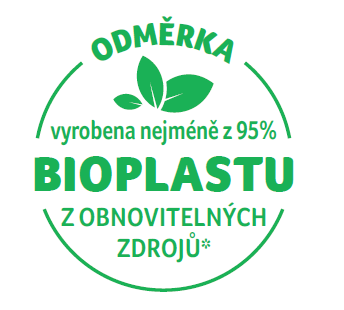 Jsme první výrobci kojenecké výživy na světě!Roku 1867 Henri Nestlé, představil světu 1. náhradní výživu – Farina Lactée.Mateřské mléko je pro dítě tou nejlepší výživou. Jeho výzkumem se zabýváme již 60 let!Jsme experti na bílkovinu – máme patentovaný proces OPTIPRO® k získání směsi bílkovin podle vzoru mateřského mléka.Věříme, že každý problém má své řešení. Proto máme speciální výživu pro kojence s trávicími potížemi či alergiemi v rodině.Více o historii Nestlé.Naše balení je ekologické -  při výrobě obalových materiálů klademe důraz na ekologii obalů. Krabici lze recyklovat a vhodit do kontejneru s papírem. Na výrobu odměrky je použito 95% tvz. bioplastu z obnovitelných zdrojů. Jsme první výrobci kojenecké výživy na světě!Roku 1867 Henri Nestlé, představil světu 1. náhradní výživu – Farina Lactée.Mateřské mléko je pro dítě tou nejlepší výživou. Jeho výzkumem se zabýváme již 60 let!Jsme experti na bílkovinu – máme patentovaný proces OPTIPRO® k získání směsi bílkovin podle vzoru mateřského mléka.Věříme, že každý problém má své řešení. Proto máme speciální výživu pro kojence s trávicími potížemi či alergiemi v rodině.Více o historii Nestlé.Naše balení je ekologické -  při výrobě obalových materiálů klademe důraz na ekologii obalů. Krabici lze recyklovat a vhodit do kontejneru s papírem. Na výrobu odměrky je použito 95% tvz. bioplastu z obnovitelných zdrojů. Jsme první výrobci kojenecké výživy na světě!Roku 1867 Henri Nestlé, představil světu 1. náhradní výživu – Farina Lactée.Mateřské mléko je pro dítě tou nejlepší výživou. Jeho výzkumem se zabýváme již 60 let!Jsme experti na bílkovinu – máme patentovaný proces OPTIPRO® k získání směsi bílkovin podle vzoru mateřského mléka.Věříme, že každý problém má své řešení. Proto máme speciální výživu pro kojence s trávicími potížemi či alergiemi v rodině.Více o historii Nestlé.Naše balení je ekologické -  při výrobě obalových materiálů klademe důraz na ekologii obalů. Krabici lze recyklovat a vhodit do kontejneru s papírem. Na výrobu odměrky je použito 95% tvz. bioplastu z obnovitelných zdrojů. Jsme první výrobci kojenecké výživy na světě!Roku 1867 Henri Nestlé, představil světu 1. náhradní výživu – Farina Lactée.Mateřské mléko je pro dítě tou nejlepší výživou. Jeho výzkumem se zabýváme již 60 let!Jsme experti na bílkovinu – máme patentovaný proces OPTIPRO® k získání směsi bílkovin podle vzoru mateřského mléka.Věříme, že každý problém má své řešení. Proto máme speciální výživu pro kojence s trávicími potížemi či alergiemi v rodině.Více o historii Nestlé.Naše balení je ekologické -  při výrobě obalových materiálů klademe důraz na ekologii obalů. Krabici lze recyklovat a vhodit do kontejneru s papírem. Na výrobu odměrky je použito 95% tvz. bioplastu z obnovitelných zdrojů. Jsme první výrobci kojenecké výživy na světě!Roku 1867 Henri Nestlé, představil světu 1. náhradní výživu – Farina Lactée.Mateřské mléko je pro dítě tou nejlepší výživou. Jeho výzkumem se zabýváme již 60 let!Jsme experti na bílkovinu – máme patentovaný proces OPTIPRO® k získání směsi bílkovin podle vzoru mateřského mléka.Věříme, že každý problém má své řešení. Proto máme speciální výživu pro kojence s trávicími potížemi či alergiemi v rodině.Více o historii Nestlé.Naše balení je ekologické -  při výrobě obalových materiálů klademe důraz na ekologii obalů. Krabici lze recyklovat a vhodit do kontejneru s papírem. Na výrobu odměrky je použito 95% tvz. bioplastu z obnovitelných zdrojů. Jsme první výrobci kojenecké výživy na světě!Roku 1867 Henri Nestlé, představil světu 1. náhradní výživu – Farina Lactée.Mateřské mléko je pro dítě tou nejlepší výživou. Jeho výzkumem se zabýváme již 60 let!Jsme experti na bílkovinu – máme patentovaný proces OPTIPRO® k získání směsi bílkovin podle vzoru mateřského mléka.Věříme, že každý problém má své řešení. Proto máme speciální výživu pro kojence s trávicími potížemi či alergiemi v rodině.Více o historii Nestlé.Naše balení je ekologické -  při výrobě obalových materiálů klademe důraz na ekologii obalů. Krabici lze recyklovat a vhodit do kontejneru s papírem. Na výrobu odměrky je použito 95% tvz. bioplastu z obnovitelných zdrojů. NÁVOD K PŘÍPRAVĚ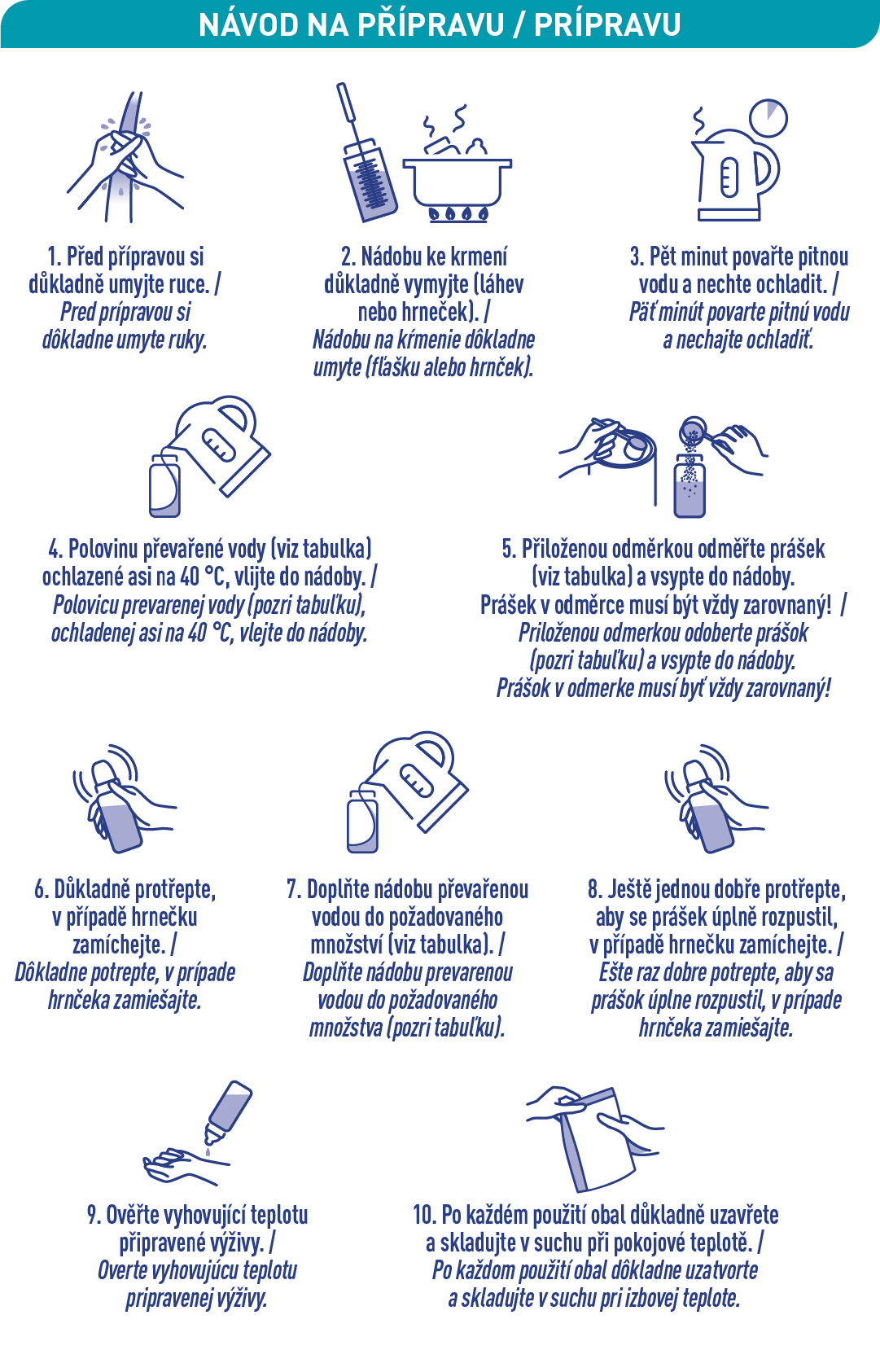 NÁVOD K PŘÍPRAVĚSLOŽENÍPlnotučné mléko, odtučněné mléko, laktóza, rostlinné oleje (řepkový nízkoerukový, slunečnicový s vysokým obsahem kyseliny olejové, slunečnicový), sušený výrobek mléčné syrovátky, minerální látky (uhličitan vápenatý, síran železnatý, síran zinečnatý, jodid draselný), emulgátor (sójový lecitin), regulátory kyselosti (draselné soli kyseliny fosforečné), vitamíny (L-askorbát sodný, riboflavin, retinyl-acetát, cholekalciferol, kyanokobalamin).Plnotučné mléko, odtučněné mléko, laktóza, rostlinné oleje (řepkový nízkoerukový, slunečnicový s vysokým obsahem kyseliny olejové, slunečnicový), sušený výrobek mléčné syrovátky, minerální látky (uhličitan vápenatý, síran železnatý, síran zinečnatý, jodid draselný), emulgátor (sójový lecitin), regulátory kyselosti (draselné soli kyseliny fosforečné), vitamíny (L-askorbát sodný, riboflavin, retinyl-acetát, cholekalciferol, kyanokobalamin).Plnotučné mléko, odtučněné mléko, laktóza, rostlinné oleje (řepkový nízkoerukový, slunečnicový s vysokým obsahem kyseliny olejové, slunečnicový), sušený výrobek mléčné syrovátky, minerální látky (uhličitan vápenatý, síran železnatý, síran zinečnatý, jodid draselný), emulgátor (sójový lecitin), regulátory kyselosti (draselné soli kyseliny fosforečné), vitamíny (L-askorbát sodný, riboflavin, retinyl-acetát, cholekalciferol, kyanokobalamin).Plnotučné mléko, odtučněné mléko, laktóza, rostlinné oleje (řepkový nízkoerukový, slunečnicový s vysokým obsahem kyseliny olejové, slunečnicový), sušený výrobek mléčné syrovátky, minerální látky (uhličitan vápenatý, síran železnatý, síran zinečnatý, jodid draselný), emulgátor (sójový lecitin), regulátory kyselosti (draselné soli kyseliny fosforečné), vitamíny (L-askorbát sodný, riboflavin, retinyl-acetát, cholekalciferol, kyanokobalamin).Plnotučné mléko, odtučněné mléko, laktóza, rostlinné oleje (řepkový nízkoerukový, slunečnicový s vysokým obsahem kyseliny olejové, slunečnicový), sušený výrobek mléčné syrovátky, minerální látky (uhličitan vápenatý, síran železnatý, síran zinečnatý, jodid draselný), emulgátor (sójový lecitin), regulátory kyselosti (draselné soli kyseliny fosforečné), vitamíny (L-askorbát sodný, riboflavin, retinyl-acetát, cholekalciferol, kyanokobalamin).Plnotučné mléko, odtučněné mléko, laktóza, rostlinné oleje (řepkový nízkoerukový, slunečnicový s vysokým obsahem kyseliny olejové, slunečnicový), sušený výrobek mléčné syrovátky, minerální látky (uhličitan vápenatý, síran železnatý, síran zinečnatý, jodid draselný), emulgátor (sójový lecitin), regulátory kyselosti (draselné soli kyseliny fosforečné), vitamíny (L-askorbát sodný, riboflavin, retinyl-acetát, cholekalciferol, kyanokobalamin).Plnotučné mléko, odtučněné mléko, laktóza, rostlinné oleje (řepkový nízkoerukový, slunečnicový s vysokým obsahem kyseliny olejové, slunečnicový), sušený výrobek mléčné syrovátky, minerální látky (uhličitan vápenatý, síran železnatý, síran zinečnatý, jodid draselný), emulgátor (sójový lecitin), regulátory kyselosti (draselné soli kyseliny fosforečné), vitamíny (L-askorbát sodný, riboflavin, retinyl-acetát, cholekalciferol, kyanokobalamin).ALERGENYObsahuje mléko, sóju. Obsahuje mléko, sóju. Obsahuje mléko, sóju. Obsahuje mléko, sóju. Obsahuje mléko, sóju. Obsahuje mléko, sóju. Obsahuje mléko, sóju. NUTRIČNÍ HODNOTY*Referenční hodnotyVelikost odměrky: 4,6 g13,9 g prášku + 90 ml vody = 100 ml připravené výživy*Referenční hodnotyVelikost odměrky: 4,6 g13,9 g prášku + 90 ml vody = 100 ml připravené výživy*Referenční hodnotyVelikost odměrky: 4,6 g13,9 g prášku + 90 ml vody = 100 ml připravené výživy*Referenční hodnotyVelikost odměrky: 4,6 g13,9 g prášku + 90 ml vody = 100 ml připravené výživy*Referenční hodnotyVelikost odměrky: 4,6 g13,9 g prášku + 90 ml vody = 100 ml připravené výživy*Referenční hodnotyVelikost odměrky: 4,6 g13,9 g prášku + 90 ml vody = 100 ml připravené výživy*Referenční hodnotyVelikost odměrky: 4,6 g13,9 g prášku + 90 ml vody = 100 ml připravené výživyDALŠÍ VARIANTYPOZNEJTE PORTFOLIO BEBAVYBERTE PRO SVÉ MIMINKO TU NEJVHODNĚJŠÍ KOJENECKOU VÝŽIVU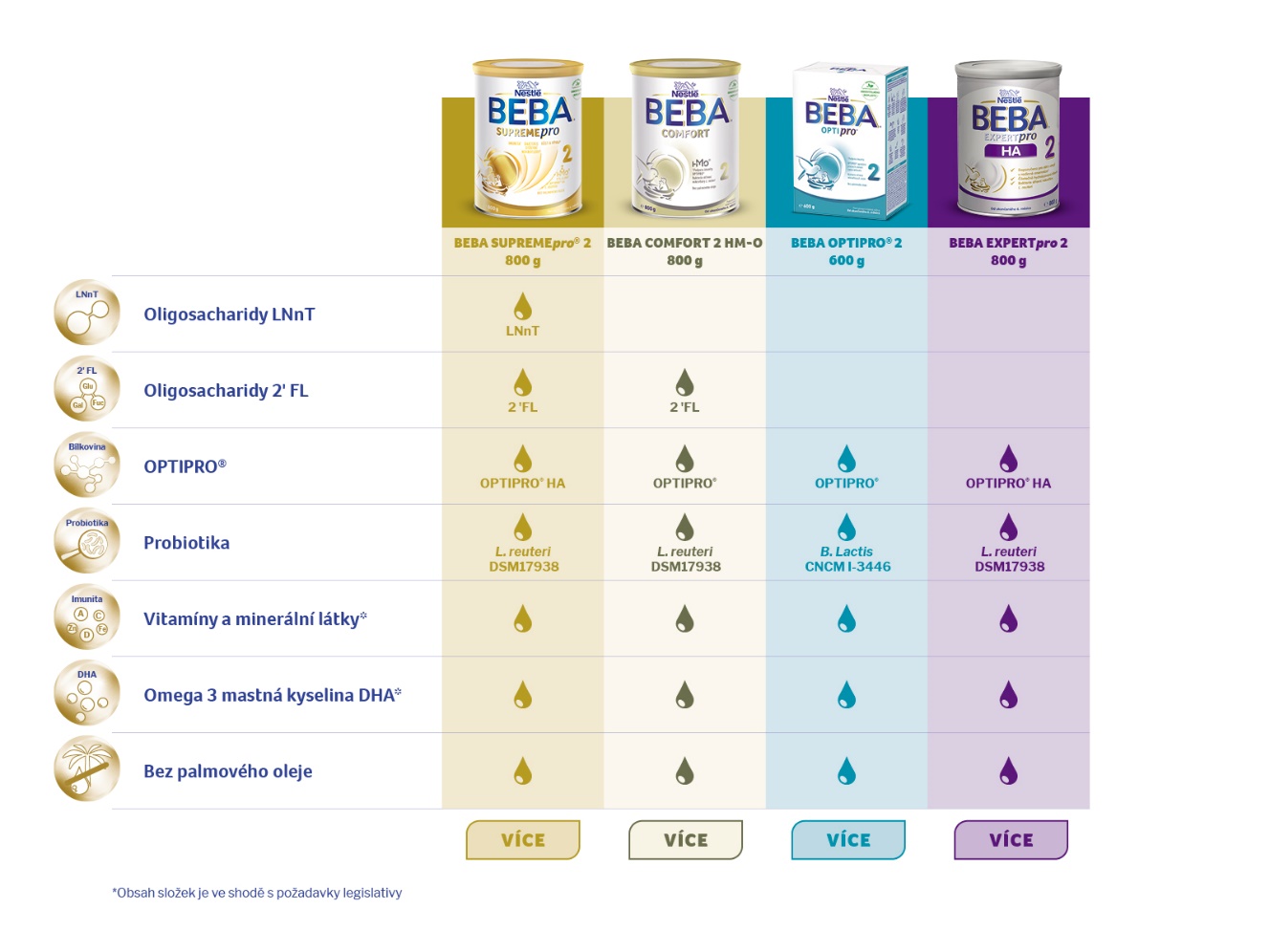 VYBERTE PRO SVÉ MIMINKO TU NEJVHODNĚJŠÍ KOJENECKOU VÝŽIVUVYBERTE PRO SVÉ MIMINKO TU NEJVHODNĚJŠÍ KOJENECKOU VÝŽIVUVYBERTE PRO SVÉ MIMINKO TU NEJVHODNĚJŠÍ KOJENECKOU VÝŽIVUVYBERTE PRO SVÉ MIMINKO TU NEJVHODNĚJŠÍ KOJENECKOU VÝŽIVUVYBERTE PRO SVÉ MIMINKO TU NEJVHODNĚJŠÍ KOJENECKOU VÝŽIVUVYBERTE PRO SVÉ MIMINKO TU NEJVHODNĚJŠÍ KOJENECKOU VÝŽIVUDISTRIBUTOR Nestlé Česko s.r.o.Mezi Vodami 2035/31143 20 Praha 4Česká republikaTel.: 800 135 135Nestlé Česko s.r.o.Mezi Vodami 2035/31143 20 Praha 4Česká republikaTel.: 800 135 135Nestlé Česko s.r.o.Mezi Vodami 2035/31143 20 Praha 4Česká republikaTel.: 800 135 135VÝROBCEVÝROBCEVÝROBCENestlé FranceNestlé Plant BouéRue des Fabrique 14024 50 Boué, AisneFrancieUŽITEČNÉ ODKAZYInstagramFacebook Webhttps://www.instagram.com/nestlebabyczsk/ https://www.facebook.com/NestleBabyClub/https://www.nestlebaby.cz/cs/https://www.instagram.com/nestlebabyczsk/ https://www.facebook.com/NestleBabyClub/https://www.nestlebaby.cz/cs/https://www.instagram.com/nestlebabyczsk/ https://www.facebook.com/NestleBabyClub/https://www.nestlebaby.cz/cs/https://www.instagram.com/nestlebabyczsk/ https://www.facebook.com/NestleBabyClub/https://www.nestlebaby.cz/cs/https://www.instagram.com/nestlebabyczsk/ https://www.facebook.com/NestleBabyClub/https://www.nestlebaby.cz/cs/https://www.instagram.com/nestlebabyczsk/ https://www.facebook.com/NestleBabyClub/https://www.nestlebaby.cz/cs/